商業品種展示線上展覽參展報名表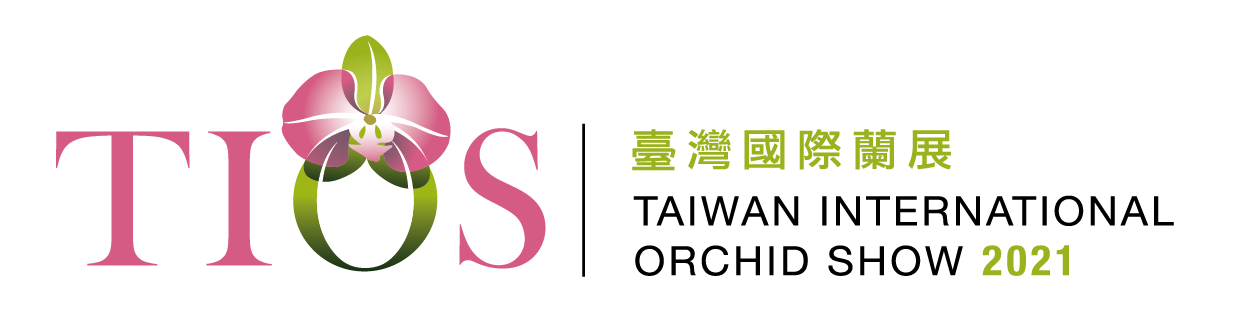 參展品資料：參展單位資料：備註：1.每一參展品種填寫一張，不敷使用時請自行影印使用，或至蘭協官網下載總表檔案。2.每一廠商參展數量最少5個品種，最多10個品種為限。3.參展報名截止日期：110年1月15日，額滿提前截止。（總額300品種）4.參展品種資料請於：110年1月30日前提供，以利後台資料建立5.所有蘭屬皆可報名參展，每個展示品種酌收費用500元。6.展覽收花時間：3/3上午09~12時，請自行將展品送至商業品種展示區並須自備展示用盆器。7.展示期間：3/5(五)~3/7(日)，散花時間：3/7(日)下午4時8.上述事項若有未盡事宜，本會保留解釋與增加、變更及取消等注意事項之權利。社團法人台灣蘭花產銷發展協會連絡人:周英瑜電話:06-6830304
e-mail:togaorg012@gmail.com蘭屬蝴蝶蘭 嘉德麗雅蘭 仙履蘭 其他蘭屬_____________蝴蝶蘭 嘉德麗雅蘭 仙履蘭 其他蘭屬_____________蝴蝶蘭 嘉德麗雅蘭 仙履蘭 其他蘭屬_____________商品名品系編號品種權無        有 無        有 無        有 花色白 紅/粉 黃 黑 斑點/線條  其他        (請註明)白 紅/粉 黃 黑 斑點/線條  其他        (請註明)白 紅/粉 黃 黑 斑點/線條  其他        (請註明)植株性狀花徑：______公分      株高：_______公分(含花梗,自盆器底部計算)葉距：______公分      花朵數：_______ 花梗數量：        栽培容器大小：□6cm以下 (1.5吋~2吋)   　  □6~9cm(2.5吋~不足3吋)□9~12cm(3吋~不足3.8吋)  　 □12cm (3.8吋)以上花徑：______公分      株高：_______公分(含花梗,自盆器底部計算)葉距：______公分      花朵數：_______ 花梗數量：        栽培容器大小：□6cm以下 (1.5吋~2吋)   　  □6~9cm(2.5吋~不足3吋)□9~12cm(3吋~不足3.8吋)  　 □12cm (3.8吋)以上花徑：______公分      株高：_______公分(含花梗,自盆器底部計算)葉距：______公分      花朵數：_______ 花梗數量：        栽培容器大小：□6cm以下 (1.5吋~2吋)   　  □6~9cm(2.5吋~不足3吋)□9~12cm(3吋~不足3.8吋)  　 □12cm (3.8吋)以上供貨能量2022年              2023年               2024年2022年              2023年               2024年2022年              2023年               2024年供貨能量瓶苗________株       瓶苗________株       瓶苗________株瓶苗________株       瓶苗________株       瓶苗________株瓶苗________株       瓶苗________株       瓶苗________株供貨能量小苗________株       小苗________株       小苗________株小苗________株       小苗________株       小苗________株小苗________株       小苗________株       小苗________株供貨能量中苗________株       中苗________株       中苗________株中苗________株       中苗________株       中苗________株中苗________株       中苗________株       中苗________株供貨能量大苗________株       大苗________株       大苗________株大苗________株       大苗________株       大苗________株大苗________株       大苗________株       大苗________株供貨能量□尚未量產，接受預約生產□尚未量產，接受預約生產□尚未量產，接受預約生產公司/機關團體(中文)(English)(中文)(English)(中文)(English)(中文)(English)(中文)(English)聯絡人姓名(中文)                         (English)(中文)                         (English)(中文)                         (English)(中文)                         (English)(中文)                         (English)地   址(中文)(English)(中文)(English)(中文)(English)(中文)(English)(中文)(English)電   話傳 真手 機E-mail網址主要銷售區域品種數量參展總數________個品種________個品種________個品種________個品種________個品種